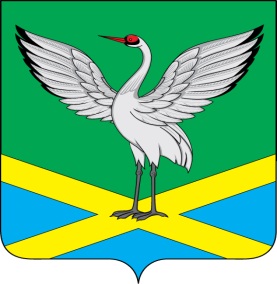 Советгородского поселения «Забайкальское»муниципального района «Забайкальский район»III-го созываРЕШЕНИЕот «20» ноября  2014 года                               № 108Об установлениии  введении земельного налога(с изм. внесенными Решением Совета городского поселения «Забайкальское» от 21.05.2015 года № 133)В соответствии со статьями 12 и 387 Налогового кодекса Российской Федерации, статьей 14 Федерального закона "Об общих принципах организации местного самоуправления в Российской Федерации" Совет городского поселения "Забайкальское" решил:1. Ввести с 1 января 2015 года на территории городского поселения "Забайкальское" земельный налог в соответствии с главой 31 "Земельный налог" Налогового кодекса Российской Федерации.2. Установить следующие ставки земельного налога в отношении земельных участков:3. Налог и авансовые платежи  для налогоплательщиков–организаций  подлежит уплате в следующем порядке и в сроки:налог уплачивается по истечении налогового периода не позднее 1 февраля года, следующего за истекшим налоговым периодом;	в течении налогового периода авансовые платежи по налогу уплачиваются  не позднее последнего числа месяца, следующего за истекшим отчетным периодом;4. От налогообложения освобождаются:1) Молодая семья, под которой принимается в зарегистрированном браке лица, возраст одного из супругов не превышает 35 лет, включая неполные семьи, пользуются следующими льготами на земельный налог в отношении земельных участков для индивидуального жилищного строительства, для ведения личного подсобного хозяйства, садоводства, огородничества,  животноводства, дачного хозяйства находящимися на праве собственности, праве постоянного (бессрочного) пользования или праве пожизненного наследуемого владения, но не более одного участка каждого из перечисленных видов разрешенного использования.- имеющим одного ребенка, в том числе усыновленного  в размере -25 %;- имеющим двух детей, в том числе усыновленных  в размере -50 %;- имеющим трех и более детей, в том числе усыновленных в размере – 100 %.2) инвалиды, имеющие II и  III степень ограничения способности к трудовой деятельности в размере – 50 %;    инвалиды, имеющие I  и II группу инвалидности в размере - 100 %;инвалиды детства в размере - 100 %;ветераны и инвалиды ВОВ и боевых действий в размере - 100 %. 5. Настоящее решение вступает в силу с 1 января 2015 года, но не ранее чем по истечении одного месяца со дня его официального опубликования.6. Со дня вступления в силу настоящего решения признать утратившим силу решение от 29.10.2010 N 177 "Об установлении и введении земельного налога на территории городского поселения «Забайкальское», решение от 03.04.2013 года № 31 «О внесении дополнений в Решение Совета городского поселения «Забайкальское» от 29 октября 2010 года № 177 "Об установлении и введении земельного налога на территории городского поселения «Забайкальское» и решение от 20.12.2013 года № 67 «О внесении изменения в Решение Совета городского поселения «Забайкальское» от 29 октября 2010 года № 177 "Об установлении и введении земельного налога на территории городского поселения «Забайкальское». 7. Опубликовать настоящее решение в информационном вестнике «Вести Забайкальска».Глава городскогопоселения «Забайкальское»                О.Г.Ермолин№ №группыРазрешенное использование земельного участканалоговая ставка % 1Среднеэтажная и многоэтажная жилая застройка0,32Малоэтажная и индивидуальная жилая застройка 0,143гаражи  0,83гаражные кооперативы0,53автостоянки0,44Дачного строительства, садоводства и огородничества0,35объекты торговли, общественного питания и бытового обслуживания0,96гостиницы0,87Офисные здания делового и коммерческого назначения1,28Объекты рекреационного и лечебно-оздоровительного назначения1,59Производственные и административные здания, строения, сооружения промышленности, коммунального хозяйства, материально-технического, продовольственного снабжения, сбыта и заготовок0,409объектами инженерной инфраструктуры жилищно-коммунального комплекса (за исключением доли в праве на земельный участок, приходящейся на объект, не относящийся к жилищному фонду и к объектам инженерной инфраструктуры жилищно-коммунального комплекса)0,1110Электростанции, обслуживающих их сооружений и объектов1,511земельные участки, предназначенные для размещения портов, водных, железнодорожных вокзалов, автодорожных вокзалов, аэропортов, аэродромов, аэровокзалов.1,513земельные участки, предназначенные для разработки полезных ископаемых, размещения железнодорожных путей, автомобильных дорог, искусственно созданных внутренних водных путей, причалов, пристаней, полос отвода железных и автомобильных дорог, водных путей, трубопроводов, кабельных, радиорелейных и воздушных линий связи и линий радиофикации, воздушных линий электропередачи конструктивных элементов и сооружений, объектов, необходимых для эксплуатации, содержания, строительства, реконструкции, ремонта, развития наземных и подземных зданий, строений, сооружений, устройств транспорта, энергетики и связи; размещения наземных сооружений и инфраструктуры спутниковой связи, объектов космической деятельности1,513ограниченных в обороте в соответствии с законодательством Российской Федерации, предоставленных для обеспечения обороны, безопасности и таможенных нужд0,315Земельные участки сельскохозяйственного использования0,117Земельные участки, предназначенные для размещения административных зданий, объектов образования, науки, здравоохранения и социального обеспечения, физической культуры и спорта, культуры, искусства, религии.0,6